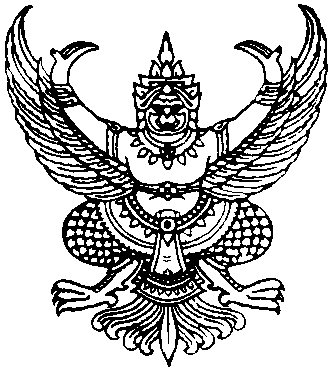 ประกาศองค์การบริหารส่วนตำบลมะเกลือเก่า เรื่อง  มาตรการเผยแพร่ข้อมูลต่อสาธารณะ...................................................		ด้วยรัฐบาลได้ให้ความสำคัญกับการเปิดเผยขอมูลข่าวสาร การอำนวยความสะดวกและตอบสนองความต้องการของประชาชน  เพื่อให้เกิดการบริหารกิจการบ้านเมืองที่ดี เป็นประโยชน์สุขต่อประชาชน และเกิดความโปร่งใสในการดำเนินงานของหน่วยงานภาครัฐ  ประกอบกับสำนักงานคณะกรรมการป้องกันและปราบปรามการทุจริตแห่งชาติ (สำนักงาน ป.ป.ช.) กำหนดแนวทางการประเมินคุณธรรมและความโปร่งใสในการดำเนินงานของหน่วยงานภาครัฐ (Integrity and Transparency Assessment – ITA) ให้องค์การบริหารส่วนตำบลมะเกลือเก่า กำหนดมาตรการในการเผยแพร่ข้อมูลต่อสาธารณะ องค์การบริหารส่วนตำบลมะเกลือเก่าจึงมีมาตรการกำหนดแนวทางปฏิบัติ ดังนี้มาตรการเผยแพร่ข้อมูลต่อสาธารณะผ่านเว็บไซต์ของหน่วยงาน๑.๑ เผยแพร่ข้อมูลข่าวสารของหน่วยงานอย่างน้อยตาม มาตรา ๗ พระราชบัญญัติข้อมูลข่าวสารของทางราชการ พ.ศ. ๒๕๔๐ มาตา ๔๓ และมาตรา ๔๔ พระราชกฤษฎีกาว่าด้วยหลักเกณฑ์และวิธีการบริหารกิจการบ้านเมืองที่ดี พ.ศ. ๒๕๔๖ และไม่เผยแพร่ข้อมูลตาม มาตรา ๑๔ และ ๑๕ พระราชบัญญัติข้อมูลข่าวสารของทางราชการ พ.ศ. ๒๕๔๐			๑.๒ ปรับปรุงและพัฒนาเว็บไซต์ของหน่วยงานให้มีความทันสมัย เป็นปัจจุบัน โดยคำนึงถึงความเหมาะสมกับสถานการณ์และความพร้อมของบุคลากร/ ทรัพยากรในหน่วยงาน			๑.๓ เผยแพร่ข้อมูลข่าวสารตามแนวทางการประเมินคุณธรรมและความโปร่งใสในการดำเนินงานของหน่วยงานภาครัฐ			๑.๔ ให้ความสำคัญกับการคุ้มครองข้อมูลส่วนบุคคล การรักษาความมั่นคงปลอดภัยบนเว็บไซต์		๒. แนวทางการเผยแพร่ข้อมูลข่าวสารต่อสาธารณะผ่านเว็บไซต์ของหน่วยงาน			๒.๑ ลักษณะ/ ประเภทข้อมูลที่หน่วยงานต้องเผยแพร่ต่อสาธารณะ ได้แก่				(๑) โครงสร้างและการจัดองค์กรในการดำเนินงาน				(๒) สรุปอำนาจหน้าที่ที่สำคัญและวิธีดำเนินงาน				(๓) สถานที่ติดต่อเพื่อขอรับข้อมูลข่าวสาร หรือคำแนะนำในการติดต่อกับหน่วยงานของรัฐ				(๔) กฎ ข้อบังคับ คำสั่ง หนังสือเวียน ระเบียบ แบบแผน และนโยบาย				(๕) แผนงาน โครงการ ความก้าวหน้าของการดำเนินงาน การใช้จ่ายงบประมาณ ผลผลิต/ ผลลัพธ์ของโครงการ การประเมินผลการปฏิบัติงานของหน่วยงาน				(๖) แผนการจัดซื้อจัดจ้างประจำปี				(๗) อื่น ๆ ตามความเหมาะสม			๒.๒ ระบุวิธีการ ขั้นตอนการดำเนินงาน ระบุเวลาการดำเนินการและผู้มีหน้าที่รับผิดชอบในการเผยแพร่ข้อมูลต่อสาธารณะอย่างชัดเจน- ๒ -กำหนดกลไกลกากำกับติดตามการดำเนินงานเผยแพร่ข้อมูล โดยแต่งตั้งคณะทำงานหรือมอบหมายเจ้าหน้าที่ของหน่วยงานในการดูแลเว็บไซต์ เพื่อให้มีการดำเนินงานเผยแพร่ข้อมูลอย่างต่อเนื่องเป็นปัจจุบัน รายงานผลการดำเนินงาน สรุปปัญหาและอุปสรรคต่อหัวหน้าส่วนราชการ อาทิ จำนวนข่าวที่เผยแพร่ จำนวนผู้เข้าชมเว็บไซต์ของหน่วยงาน จำนวนผู้ขอข้อมูลหรือแสดงความคิดเห็นทางเว็บไซต์ เป็นต้นจึงประกาศมาให้ทราบโดยทั่วกันประกาศ  ณ  วันที่   ๒๒  พฤษภาคม   พ.ศ. ๒๕๖๒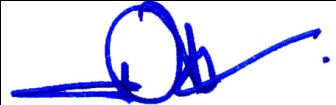 (นายเอกชัย  พรหมพันธ์ใจ)นายกองค์การบริหารส่วนตำบลมะเกลือเก่า